        Noční soutěž v požárním útoku - Ludslavice                                                                             29.04.2007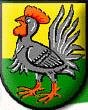 PořadíDružstvoOkresLevý terč Pravý terčVýsledný čas1PravčiceKM13:3712:6713:372KelčVS14:2213:7114:223ZáhliniceKM14:3214:2914:324VítoniceKM15:5714:4515:575OprechticeFM15:6916:3216:326PrusinoviceKM22:8624:1524:157LudslaviceKM27:9628:8718:878DřevohosticePŘ26:4335:8535:859CetechoviceKM55:2655:5255:5210SazoviceZL55:5656:7256:72